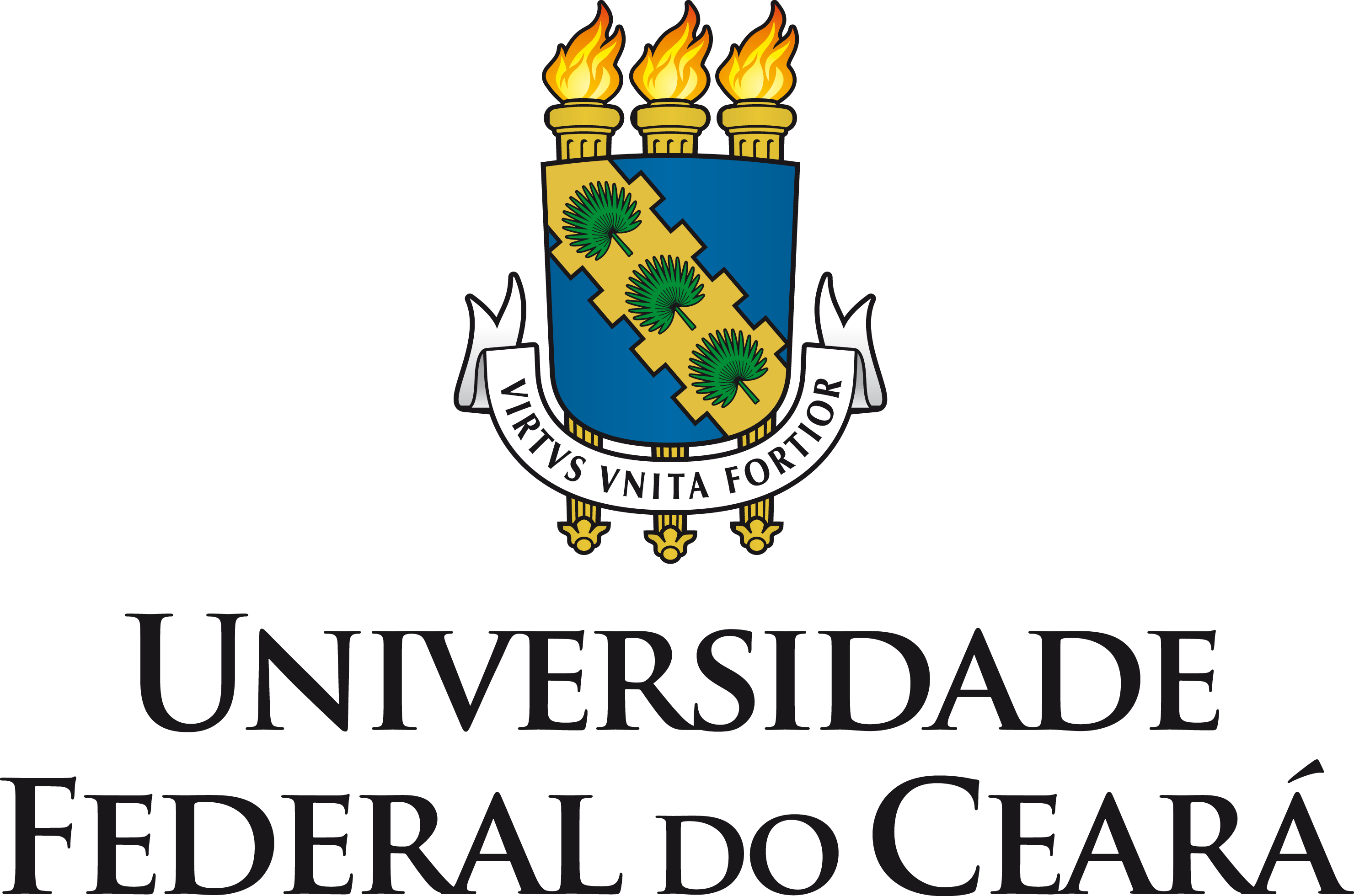 EDITAL BRAFITEC/CT/UFC 01/2020TERMO DE COMPROMISSO DE RETORNO DO ALUNOEu, ________________________________, abaixo assinado, Matricula N° ______________, Identidade:_________________, CPF:_________________, aluno regularmente matriculado no Curso de Graduação em __________________________________ do __________________________, da Instituição Universidade Federal do Ceará (UFC) e aprovado nos termos do edital do processo de seleção do PROGRAMA BRAFITEC/CT/UFC 01/2020, venho, através deste termo de compromisso, comprometer-me a cumprir regularmente as normas e os prazos estabelecidos no referido edital, a partir de setembro de 2020, retornando à UFC até 31 de julho de 2021, sem qualquer extensão deste período por qualquer que seja o motivo, e cumprindo as atividades obrigatórias previstas no programa e no meu plano de atividades, de forma a reintegrar-me às atividades letivas regulares da UFC em 2021.2. Declaro estar ciente de que serei obrigado a entregar um relatório ao final do período de mobilidade a meu professor orientador acadêmico, com a ciência explícita do professor da escola francesa responsável por meus estudos, bem como manter contato frequente com ambos, a fim de comprovar e aferir meu rendimento acadêmico durante minha participação no Programa e estada na França. Declaro ainda ter o conhecimento de que serei desligado do Programa caso não venha a cumprir as condições deste termo de compromisso e de estar sujeito, neste caso, à aplicação de possíveis sanções pela UFC.Fortaleza, ____ de ______________ de 2020___________________________________________PS:Espaço para reconhecimento de firma.